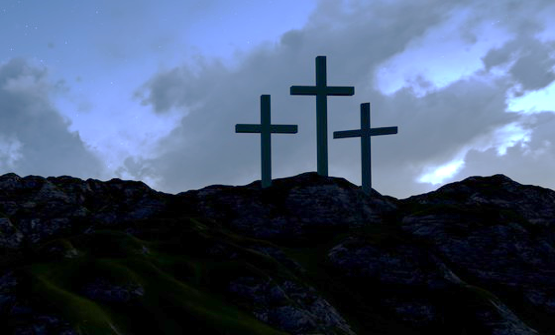 Good Friday TenebraeClear Water ChurchApril 10, 2020, 7:00 PMBegin in silence.The service of Tenebrae, or “darkness,” is an ancient Good Friday service that remembers the events leading up to Jesus’ death.  The gradual extinguishing of the candles symbolizes the approaching darkness of Jesus’ death.  This somber service allows us to poignantly process the agony of his betrayal, abandonment, and suffering.  The victory of Resurrection Sunday is most ardently felt after we’ve spent time at the cross.  May the Lord use this time to stir in us needed repentance and a deeper appreciation for what Jesus did on our behalf.CALL TO WORSHIP And taking the twelve, he said to them, “See, we are going up to Jerusalem, and everything that is written about the Son of Man by the prophets will be accomplished.  For he will be delivered over to the Gentiles and will be mocked and shamefully treated and spit upon.  And after flogging him, they will kill him, and on the third day he will rise.”  But they understood none of these things.  This saying was hidden from them, and they did not grasp what was said.  (Luke 18:31-34)NOTHING BUT THE BLOOD OF JESUSWhat can wash away my sin
Nothing but the blood of Jesus
What can make me whole again
Nothing but the blood of JesusChorusO precious is the flow
That makes me white as snow
No other fount I know
Nothing but the blood of JesusFor my pardon this I see
Nothing but the blood of Jesus
For my cleansing this my plea
Nothing but the blood of JesusNothing can for sin atone
Nothing but the blood of Jesus
Naught of good that I have done
Nothing but the blood of JesusThis is all my hope and peace
Nothing but the blood of Jesus
This is all my righteousness
Nothing but the blood of JesusRobert LowryWords and Music: Public DomainCCLI License # 11136138PRAYERThe Lord be with you.And also with you.Let us pray:   A brief silence.Most Gracious God,Look with mercy upon your family gathered here for whom our Lord Jesus Christ was betrayed, given into sinful hands, and suffered death upon the cross. Strengthen our faith and forgive our betrayals as we enter the way of his passion; through him who lives and reigns with you and the Holy Spirit for ever and ever.  Amen.THE WONDERFUL CROSSWhen I survey the wondrous cross
On which the Prince of Glory died
My richest gain I count but loss
And pour contempt on all my prideSee from His head His hands His feet
Sorrow and love flow mingled down
Did e'er such love and sorrow meet
Or thorns compose so rich a crownChorusO the wonderful cross
O the wonderful cross
Bids me come and die and find
That I may truly live
O the wonderful cross
O the wonderful cross
All who gather here by grace
Draw near and bless Your nameWere the whole realm of nature mine
That were an offering far too small
Love so amazing so divine
Demands my soul my life my allChris Tomlin | Isaac Watts | J. D. Walt | Jesse Reeves | Lowell Mason© 2000 sixsteps Music (Admin. by Capitol CMG Publishing),worshiptogether.com songs (Admin. by Capitol CMG Publishing)CCLI License # 11136138THE PASSION OF OUR LORD Twelve candles are lit, along with a central Christ candle.  They will be extinguished at specific times throughout the reading.WHERE YOU THEREWere you there when they crucified my Lord (nailed Him to the tree/laid Him in the tomb)Were you there when they crucified my Lord (nailed Him to the tree/laid Him in the tomb)Oh-oh, sometimes it causes me to tremble, Tremble, trembleWere you there when they crucified my Lord (nailed Him to the tree/laid Him in the tomb)Frederick J. Work | John W. Work Jr.Words and Music: Public Domain (Arr. by Appogiatura)CCLI License # 11136138SONG OF THE SUFFERING SERVANT – ISAIAH 53:4-9 NIV (Responsive)The Christ candle is relit for this reading.4 Surely he took up our pain
    and bore our suffering,
yet we considered him punished by God,
    stricken by him, and afflicted.
5 But he was pierced for our transgressions,
    he was crushed for our iniquities;
the punishment that brought us peace was on him,
    and by his wounds we are healed.
6 We all, like sheep, have gone astray,
    each of us has turned to our own way;
and the Lord has laid on him
    the iniquity of us all.7 He was oppressed and afflicted,
    yet he did not open his mouth;
he was led like a lamb to the slaughter,
    and as a sheep before its shearers is silent,
    so he did not open his mouth.
8 By oppression and judgment he was taken away.
    Yet who of his generation protested?
For he was cut off from the land of the living;
    for the transgression of my people he was punished. 
9 He was assigned a grave with the wicked,
    and with the rich in his death,
though he had done no violence,
    nor was any deceit in his mouth.HOW DEEP THE FATHER'S LOVE FOR USHow deep the Father's love for us
How vast beyond all measure
That He should give His only Son
To make a wretch His treasure
How great the pain of searing loss
The Father turns His face away
As wounds which mar the Chosen One
Bring many sons to gloryBehold the Man upon a cross
My sin upon His shoulders
Ashamed I hear my mocking voice
Call out among the scoffers
It was my sin that held Him there
Until it was accomplished
His dying breath has brought me life
I know that it is finishedI will not boast in anything
No gifts no pow’r no wisdom
But I will boast in Jesus Christ
His death and resurrection
Why should I gain from His reward
I cannot give an answer
But this I know with all my heart
His wounds have paid my ransomStuart Townend© 1995 Thankyou Music (Admin. by Capitol CMG Publishing)CCLI License # 11136138THE LORD’S PRAYEROur Father in heaven,
hallowed be your name. 
10 Your kingdom come,
your will be done, 
    on earth as it is in heaven.
11 Give us this day our daily bread, 
12 and forgive us our debts,
    as we also have forgiven our debtors.
13 And lead us not into temptation,
    but deliver us from evil.For yours is the kingdom and the power and the glory, forever.  AmenDISMISSAL May Jesus Christ, who for our sake became obedient unto death, even death on a cross, keep you and strengthen you this night and forever.  Amen.All depart in silence.  Bell tolls seven times—an indication of completion.  Fasting is often observed through Easter morning.Mike and Sabrina Merriner, ReadersSofia Swan, Worship Leader